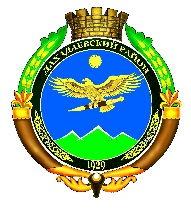  Республика Дагестан МУНИЦИПАЛЬНОЕ ОБРАЗОВАНИЕ «Дахадаевский район»ПОСТАНОВЛЕНИЕОб исполнении бюджета муниципального образования «Дахадаевский район» за первое  полугодие 2014 годаВ соответствии со статьей 264.2 Бюджетного Кодекса Российской Федерации и статьи 4.25 Положении о бюджетном процессе в муниципальном образовании «Дахадаевский район», рассмотрев отчет об исполнении бюджета муниципального района за 1 полугодие 2014 года, постановляю:Утвердить прилагаемый отчет об исполнении бюджета муниципального района за 1 полугодие 2014 года по доходам в сумме 360226,381 тыс. рублей; по расходам - 351468,783 тыс. рублей, с превышением доходов над расходами в сумме 8757,598 тыс. рублей.Финансовому управлению администрации МО «Дахадаевский район»ввести механизм жесткого учета и контроля по целевому и эффективному использованию бюджетных средств;направить в установленном Положением о бюджетном процессе вмуниципальном образовании «Дахадаевский район» порядке отчет обисполнении районного бюджета за 1 полугодие 2014 года в Собраниедепутатов МО «Дахадаевский район» и контрольно счетную комиссию МО«Дахадаевский район».обеспечить опубликование настоящего постановления в районнойобщественно-политической газете «Сельская жизнь»обеспечить размещение настоящего постановления наофициальном сайте Администрации МО «Дахадаевский район» винформационно-телекоммуникационной сети «Интернет».Контрольно - счетной комиссии МО «Дахадаевский район» регулярно проводить проверки целевого, рационального, эффективного использования средств выделяемых из районного бюджета и при необходимости оперативно вносить предложения для принятия соответствующих мер к нарушителям бюджетного законодательства.Распорядителям и получателям средств районного бюджета:а)	обеспечить:экономное и эффективное использование бюджетных средств; принятие бюджетных обязательств, осуществление своевременного размещения заказов на поставки товаров, выполнение работ, оказание услуг для муниципальных нужд в пределах доведенных в текущем финансовом году лимитов бюджетных обязательств;исполнение обязательств по своевременной и полной выплате заработной платы работникам муниципальных бюджетных учреждений;своевременное и качественное представление отчетности и иной информации.Установить, что за представление недостоверной информации ответственность несут руководители исполнительных органов администрации района;б)	ограничить принятие новых расходных обязательств;в)	осуществлять постоянный мониторинг текущего исполнения районного бюджета в разрезе подведомственных учреждений;г)	осуществлять контроль за расходованием подведомственными бюджетными учреждениями субсидий, имеющих целевое назначение;д)	усилить контроль за состоянием кредиторской задолженности, выявлять причины образования новой задолженности, принимать действенные меры к снижению кредиторской задолженности;Рекомендовать администраторам доходов районного бюджета обеспечить повышение собираемости и исполнения доходов районного бюджета.Рекомендовать органам местного самоуправлениямуниципальных образований совместно с налоговым органом разработать планы взаимодействия по вопросам мобилизации доходов в местные бюджеты на 2014 год и обеспечить их выполнение;Контроль за исполнением настоящего постановления оставляю за собой.Настоящее постановление вступает в силу со дня его подписания.Глава                                                                                                       Д. Омаров 